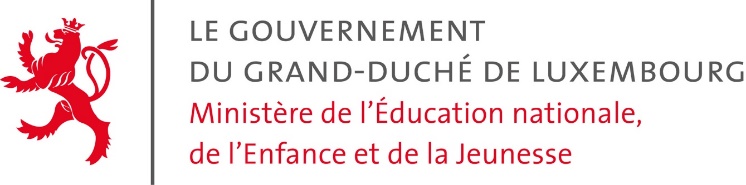 Service de la reconnaissance des diplômesL-2926 LuxembourgConcerne : Demande d’équivalence – Professions réglementées de l’artisanat et du commerceMadame, Monsieur,Je vous prie de bien vouloir m’accorder, si possible, une reconnaissance d’équivalence de mon diplôme suivant :Dénomination du diplôme :Date d’obtention du diplôme :Pays émetteur du diplôme :Par rapport au diplôme luxembourgeois dans l’une des professions réglementées de l’artisanat et du commerce :Diplôme d’Aptitude ProfessionnelleBrevet de MaîtriseEn vue deContinuer mes étudesAller travailler comme salariéM’établir à mon propre compteRevendications salarialesAutre : …Veuillez agréer, Madame, Monsieur, l’expression de mes sentiments très distingués.Date :……………………………………………...SignatureLes documents suivants doivent obligatoirement faire partie du dossier :Curriculum Vitae reprenant entre autres la date et le lieu de naissance, le cursus scolaire détaillé, ainsi qu’une liste détaillée des expériences professionnelles licites.Copie d’une pièce d’identité en cours de validité (carte d’identité, passeport ou titre de séjour)Copie des diplômes / certificats 2Copie de certificats de travail dans la profession (licites) pour laquelle une reconnaissance est demandée 2Preuve de payement de la taxe prévue par la loi du 01.01.2015 portant introduction de taxes 1Explications :(1) Montant de taxes :										75 €Attention :(1) Le payement de la taxe est dû pour l’ouverture du dossier, mais n’engendre pas automatiquement l’attribution de l’équivalence demandée(2) Les copies de documents ne provenant pas d’un pays de l’Union Européenne (UE) devront être certifiées conformes à l’original par une autorité officielle.Les documents n’étant pas émis dans l’une des 3 langues officielles (Luxembourgeois, français, allemand) devront obligatoirement être accompagnés par une traduction exécutée par un traducteur assermenté auprès des instances judiciaires luxembourgeoises. Des documents supplémentaires peuvent être demandés par courrier.